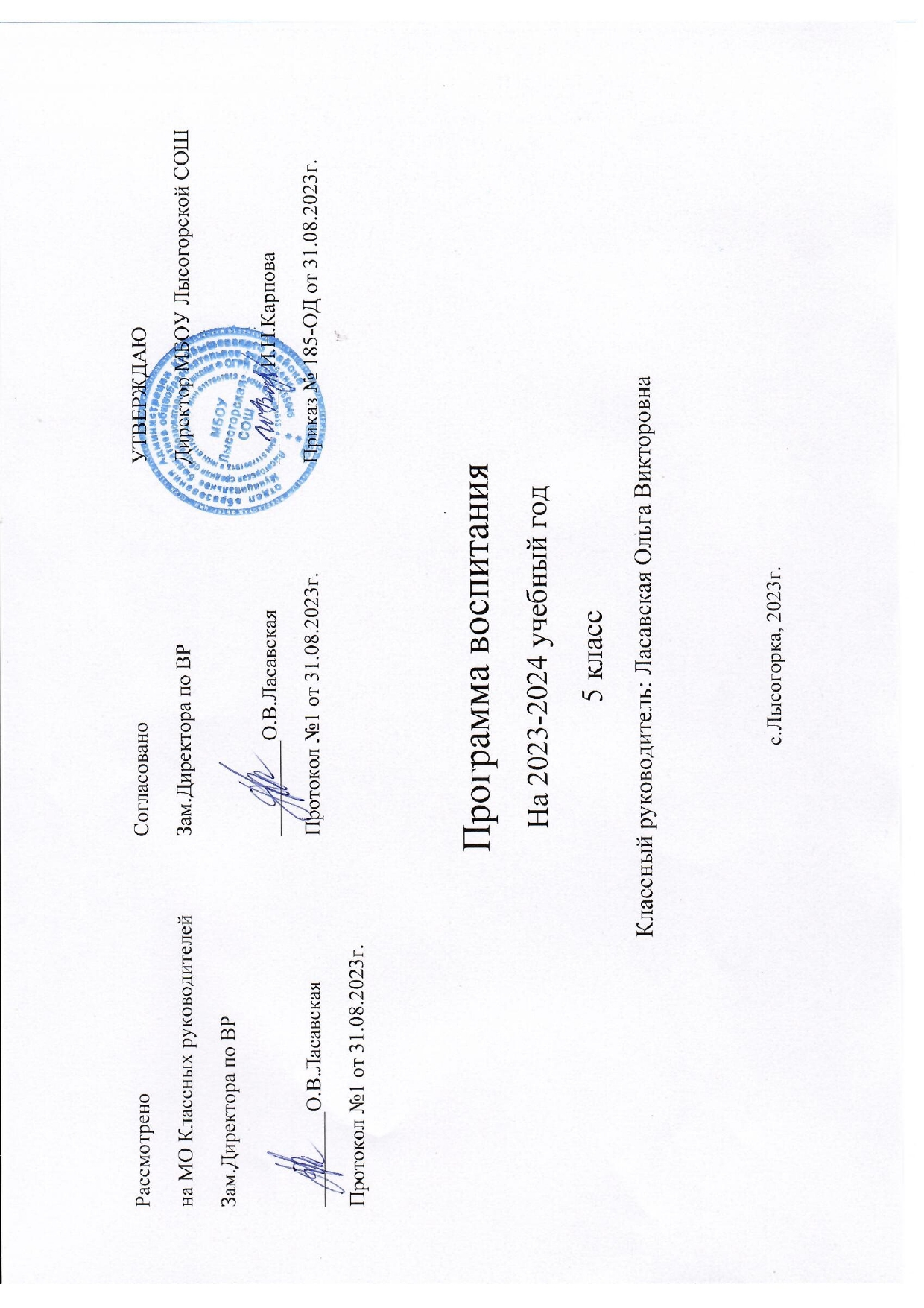 Пояснительная запискаПримерная рабочая программа воспитания для общеобразовательных организаций (далее — Программа) служит основой для разработки рабочей программы воспитания основной образовательной программы общеобразовательной организации. Программа разработана с учётом Федерального закона от 29.12.2012 № 273-ФЗ «Об образовании в Российской Федерации», Стратегии развития воспитания в Российской Федерации на период до 2025 года (Распоряжение Правительства Российской Федерации от 29.05.2015 № 996-р) и Плана мероприятий по её реализации в 2021 — 2025 годах (Распоряжение Правительства Российской Федерации от 12.11.2020 № 2945-р), Стратегии национальной безопасности Российской Федерации (Указ Президента Российской Федерации от 02.07.2021 № 400), федеральных государственных образовательных стандартов (далее — ФГОС) начального общего образования (Приказ Минпросвещения России от 31.05.2021 № 286), основного общего образования (Приказ Минпросвещения России от 31.05.2021 № 287), среднего общего образования (Приказ Минобрнауки России от 17.05.2012 № 413).Программа основывается на единстве и преемственности образовательного процесса всех уровней общего образования, соотносится с примерными рабочими программами воспитания для организаций дошкольного и среднего профессионального образования.Рабочая программа воспитания предназначена для планирования и организации системной воспитательной деятельности; разрабатывается и утверждается с участием коллегиальных органов управления общеобразовательной организацией, в том числе советов обучающихся, советов родителей (законных представителей); реализуется в единстве урочной и внеурочной деятельности, осуществляемой совместно с семьёй и другими участниками образовательных отношений, социальными институтами воспитания; предусматривает приобщение обучающихся к российским традиционным духовным ценностям, включая ценности своей этнической группы, правилам и нормам поведения, принятым в российском обществе на основе российских базовых конституционных норм и ценностей; историческое просвещение, формирование российской культурной и гражданской идентичности обучающихся. Программа включает три раздела: целевой, содержательный, организационный.Приложение — примерный календарный план воспитательной работы. При разработке или обновлении рабочей программы воспитания её содержание, за исключением целевого раздела, может изменяться в соответствии с особенностями общеобразовательной организации: организационно-правовой формой, контингентом обучающихся и их родителей (законных представителей), направленностью образовательной программы, в том числе предусматривающей углублённое изучение отдельных учебных предметов, учитывающей этнокультурные интересы, особые образовательные потребности обучающихся.Пояснительная записка не является частью рабочей программы воспитания в общеобразовательной организации. РАЗДЕЛ 1. ЦЕЛЕВОЙУчастниками образовательных отношений являются педагогические и другие работники общеобразовательной организации, обучающиеся, их родители (законные представители), представители иных организаций, участвующие в реализации образовательного процесса в соответствии с законодательством Российской Федерации, локальными актами общеобразовательной организации. Родители (законные представители) несовершеннолетних обучающихся имеют преимущественное право на воспитание своих детей. Содержание воспитания обучающихся в общеобразовательной организации определяется содержанием российских базовых (гражданских, национальных) норм и ценностей, которые закреплены в Конституции Российской Федерации. Эти ценности и нормы определяют инвариантное содержание воспитания обучающихся. Вариативный компонент содержания воспитания обучающихся включает духовно-нравственные ценности культуры, традиционных религий народов России. Воспитательная деятельность в общеобразовательной организации планируется и осуществляется в соответствии с приоритетами государственной политики в сфере воспитания, установленными в Стратегии развития воспитания в Российской Федерации на период до 2025 года (Распоряжение Правительства Российской Федерации от 29.05.2015 № 996-р). Приоритетной задачей Российской Федерации в сфере воспитания детей является развитие высоконравственной личности, разделяющей российские традиционные духовные ценности, обладающей актуальными знаниями и умениями, способной реализовать свой потенциал в условиях современного общества, готовой к мирному созиданию и защите Родины. 1.1 Цель и задачи воспитания обучающихсяСовременный российский национальный воспитательный идеал —высоконравственный, творческий, компетентный гражданин России, принимающий судьбу Отечества как свою личную, осознающий ответственность за настоящее и будущее страны, укоренённый в духовных и культурных традициях многонационального народа Российской Федерации. В соответствии с этим идеалом и нормативными правовыми актами Российской Федерации в сфере образования цель воспитания обучающихся в общеобразовательной организации: развитие личности, создание условий для самоопределения и социализации на основе социокультурных, духовно-нравственных ценностей и принятых в российском обществе правил и норм поведения в интересах человека, семьи, общества и государства, формирование у обучающихся чувства патриотизма, гражданственности, уважения к памяти защитников Отечества и подвигам Героев Отечества, закону и правопорядку, человеку труда и старшему поколению, взаимного уважения, бережного отношения к культурному наследию и традициям многонационального народа Российской Федерации, природе и окружающей среде.Задачи воспитания обучающихся в общеобразовательной организации: усвоение ими знаний норм, духовно-нравственных ценностей, традиций, которые выработало российское общество (социально значимых знаний); формирование и развитие личностных отношений к этим нормам, ценностям, традициям (их освоение, принятие); приобретение соответствующего этим нормам, ценностям, традициям социокультурного опыта поведения, общения, межличностных и социальных отношений, применения полученных знаний; достижение личностных результатов освоения общеобразовательных программ в соответствии с ФГОС. Личностные результаты освоения обучающимися общеобразовательных программ включают осознание российской гражданской идентичности, сформированность ценностей самостоятельности и инициативы, готовность обучающихся к саморазвитию, самостоятельности и личностному самоопределению, наличие мотивации к целенаправленной социально значимой деятельности, сформированность внутренней позиции личности как особого ценностного отношения к себе, окружающим людям и жизни в целом.Воспитательная деятельность в общеобразовательной организации планируется и осуществляется на основе аксиологического, антропологического, культурно-исторического, системно-деятельностного, личностно-ориентированного подходов и с учётом принципов воспитания: гуманистической направленности воспитания, совместной деятельности детей и взрослых, следования нравственному примеру, безопасной жизнедеятельности, инклюзивности, возрастосообразности.1.2 Направления воспитания Программа реализуется в единстве учебной и воспитательной деятельности общеобразовательной организации по основным направлениям воспитания в соответствии с ФГОС:гражданское воспитание — формирование российской гражданской идентичности, принадлежности к общности граждан Российской Федерации, к народу России как источнику власти в Российском государстве и субъекту тысячелетней российской государственности, уважения к правам, свободам и обязанностям гражданина России, правовой и политической культуры;патриотическое воспитание — воспитание любви к родному краю, Родине, своему народу, уважения к другим народам России; историческое просвещение, формирование российского национального исторического сознания, российской культурной идентичности;духовно-нравственное воспитание — воспитание на основе духовно-нравственной культуры народов России, традиционных религий народов России, формирование традиционных российских семейных ценностей; воспитание честности, доброты, милосердия, справедливости, дружелюбия и взаимопомощи, уважения к старшим, к памяти предков;эстетическое воспитание — формирование эстетической культуры на основе российских традиционных духовных ценностей, приобщение к лучшим образцам отечественного и мирового искусства;физическое воспитание, формирование культуры здорового образа жизни и эмоционального благополучия — развитие физических способностей с учётом возможностей и состояния здоровья, навыков безопасного поведения в природной и социальной среде, чрезвычайных ситуациях;трудовое воспитание — воспитание уважения к труду, трудящимся, результатам труда (своего и других людей), ориентация на трудовую деятельность, получение профессии, личностное самовыражение в продуктивном, нравственно достойном труде в российском обществе, достижение выдающихся результатов в профессиональной деятельности;экологическое воспитание — формирование экологической культуры, ответственного, бережного отношения к природе, окружающей среде на основе российских традиционных духовных ценностей, навыков охраны, защиты, восстановления природы, окружающей среды;ценности научного познания — воспитание стремления к познанию себя и других людей, природы и общества, к получению знаний, качественного образования с учётом личностных интересов и общественных потребностей.1.3 Целевые ориентиры результатов воспитания Целевые ориентиры результатов воспитания на уровне начального общего образования.Целевые ориентиры результатов воспитания на уровне основного общего образования.Целевые ориентиры результатов воспитания на уровне среднего общего образования.РАЗДЕЛ 2. СОДЕРЖАТЕЛЬНЫЙ2.1 Уклад общеобразовательной организацииМуниципальное бюджетное общеобразовательное учреждение Лысогорская средняя общеобразовательная школа – школа с богатой историей и традициями.  Именно традиции обеспечивают стабильность воспитательной системы   организации. Их сохранению и развитию придается особое значение. Воспитательная система  организации  направлена на создание единого воспитательного пространства, главной ценностью которого является личность ребенка, его развитие, самореализация и самоопределение в обществе.В течение многих лет в школе создана система воспитательной работы, основными структурами которой являются Совет организации, педсовет,  попечительский совет, МО классных руководителей, социально - педагогическая служба, психологическая служба, система дополнительного образования, школьное самоуправление.Благодаря этим структурам и их разнообразию достигается максимальный охват направлений учебно-воспитательной работы с учащимися школы. Таким образом,  учащиеся включаются в различные виды социальных отношений: учёбу, общение, игру, практическую деятельность. В   организации создана  система непрерывной воспитательной работы и социализации обучающихся,  посредством осуществления  комплекса мероприятий, направленных на формирование установок, основанных на гражданских и демократических ценностях и правосознании.		Необходимо отметить включенность всего педагогического коллектива школы в воспитательный процесс. Педагоги школы значительное внимание уделяют совершенствованию и обновлению внеклассной воспитательной деятельности с детьми. Классные руководители используют разные формы и способы организации воспитательного процесса в классе. В традиционных школьных  мероприятиях участвуют практически все классы, но степень активности классов в жизни школы разная. Это связано с эффективностью работы классных руководителей, их желанием и умением организовать, зажечь детей, умением привлекать к участию в мероприятиях каждого ученика. Большое значение имеет сформированность классного коллектива, отношения между учениками в классе.Учащиеся  систематически участвуют во Всероссийском проекте «Я-  Гражданин России», РДШ, «Большая перемена», «Горизонты открытий», Всероссийский конкурс «Проекториум», во  Всероссийских творческих конкурсах. 	 В организации реализуются: Проект «Патриотическое воспитание и образование молодежи» на  тему: «Школа как центр гражданско-патриотического воспитания и обучения школьников», «Программа  развития и  популяризации здорового образа жизни   и массовых занятий физической культурой и спортом», Программа «Здоровье», Программа «Мои семейные ценности», Программа «Профилактика экстремизма, гармонизации межэтнических отношений, укрепление толерантности», Программа по Антитеррористической деятельности: «Что такое терроризм?», Программа «Школа воспитания с подпрограммами(«Дорога к  человечности», «Наш дом - Россия», «Моя семья», «Живая планета», «Счастливо жить – здоровым быть», «Традиции храня и умножая», «Путь в мир профессии», «Труд – основа жизни», «Школа без правонарушений»),  Программа «Экологическое обучение». МБОУ Лысогорская СОШ находится по адресу  Ростовская область,  Куйбышевский район,    с.Лысогорка, ул.  Кушнарева, д.9.   В       организации занимается 11 классов-комплектов, которые обучаются в  1 смену, учебные занятия проходят с 8.30 до 15.20. Вторая половина дня: внеурочные занятия, индивидуальные консультации для учащихся, родителей, работа объединений дополнительного образования, внешкольные и общешкольные мероприятия. Реализуются вариативные учебные курсы, инновационные  практики гражданской, духовно – нравственной, социокультурной, экологической и дугой воспитательной  направленности.Следует отметить, что в   организации обучаются дети из семей разных уровней жизни, различных национальностей, но большинство русские. Состав обучающихся стабильный, в составе обучающихся имеются дети с особыми образовательными потребностями, с ОВЗ, находящиеся в трудной жизненной ситуации. Обучающиеся  имеют  единую  форму (деловой костюм), для них организовано двух разовое питание. Исходя из этих обстоятельств, программа воспитания    учитывая потребности, особенности, уровень развития                                                                        личности и воспитания разных групп учащихся.В  организации есть спортивный зал,   спортивная площадка,  компьютерный класс, библиотека, столовая, достаточное количество кабинетов для образования и воспитания обучающихся.Среда воспитательной системы МБОУ Лысогорской СОШ  включает в себя не только возможности организации, но и социокультурные ресурсы  села, района. Школа тесно сотрудничает с  Лысогорским СДК, с которым  сложились партнёрские отношения.  Организация так же сотрудничает с  центром дополнительного образования, музыкальной школой, спортивной школой с. Куйбышево. Организация и проведение профилактических мероприятий в школе проходят совместно с  КДН и ЗП     Куйбышевского муниципального района.Данная программа воспитания направлена на решение проблем гармоничного вхождения школьников в социальный мир и налаживания ответственных взаимоотношений с окружающими их людьми. 				Воспитательная программа показывает, каким образом педагоги могут реализовать воспитательный потенциал их совместной с детьми деятельности.В центре программы воспитания МБОУ Лысогорской СОШ находится личностное развитие обучающихся в соответствии с ФГОС     образования, формирование у них системных знаний о различных аспектах развития родного края, России и мира.Основными традициями воспитания в  организации являются следующие:- стержнем годового цикла воспитательной работы  организации являются коллективные творческие дела, через которые осуществляется интеграция        воспитательных усилий педагогических  работников;- важной чертой каждого общешкольного дела и большинства используемых для воспитания других совместных дел   педагогических  работников и школьников является коллективная разработка, коллективное планирование, коллективное проведение и коллективный анализ их результатов;- в  организации создаются такие условия, при которых по мере взросления ребенка увеличивается и его роль в совместных делах (от пассивного наблюдателя до организатора);- в проведении общешкольных дел отсутствует соревновательность между классами, поощряется конструктивное межклассное и межвозрастное взаимодействие школьников, а также их социальная активность;- педагогические работники   организации ориентированы на формирование коллективов в рамках школьных классов, кружков, секций и иных детских объединений, на установление в них доброжелательных и товарищеских взаимоотношений;- ключевой фигурой воспитания в  организации  является классный руководитель, реализующий по отношению к детям защитную, личностно развивающую, организационную, посредническую (в разрешении  конфликтов) функции.2.2 Виды, формы и содержание воспитательной деятельностиПри организации работы по воспитанию и социализации обучающихся в школе основополагающими ценностными установками являются определенные в Концепции духовно-нравственного развития и воспитания личности гражданина России:современный национальный воспитательный идеал – это высоконравственный, творческий, компетентный гражданин России, принимающий судьбу Отечества как свою личную, осознающий ответственность за настоящее и будущее своей страны, укорененный в духовных и культурных традициях многонационального народа Российской Федерации;система базовых национальных ценностей: патриотизм; социальная солидарность; гражданственность; семья; труд и творчество; наука; традиционные российские религии; искусство и литература; природа; человечество.Задачи воспитания и социализации обучающихся на уровне среднего общего образования классифицированы по модулям, каждый из которых, будучи тесно связанным с другими, раскрывает одну из существенных сторон духовно-нравственного развитияличности обучающегося МБОУ Лысогорской СОШ  как гражданина России.Организация духовно-нравственного развития и воспитания обучающихся осуществляется по следующим модулям:Классное руководство;Ключевые общешкольные дела;Курсы внеурочной деятельности;Школьный урок;Самоуправление;Экскурсии, экспедиции, походы;Профориентация;Школьные медиа;Организация предметно-эстетической среды;          10)Работа с родителями.Содержание духовно-нравственного развития и воспитания учащихся отбирается на основании базовых национальных ценностей в логике реализации основных модулей, которые содержат задачи, соответствующие системе базовых ценностей, особенности организации содержания. Все направления дополняют друг друга и обеспечивают развитие личности на основе отечественных духовных, нравственных и культурных традиций.Модуль «Классное руководство»Работа с классным коллективом:инициирование и поддержка участия класса в общешкольных ключевых делах, оказание необходимой помощи детям в их подготовке, проведении и анализе;организация интересных и полезных для личностного развития ребенка совместных дел с учащимися вверенного ему класса (познавательной, трудовой, спортивно-оздоровительной, духовно-нравственной, творческой, рофориентационной направленности), позволяющие с одной стороны, – вовлечь в них детей с самыми разными потребностями и тем самым дать им возможность самореализоваться в них, а с другой, – установить и упрочить доверительные отношения с учащимися класса, стать для них значимым взрослым, задающим образцы поведения в обществе.проведение классных часов как часов плодотворного и доверительного общения педагога и школьников, основанных на принципах уважительного отношения к личности ребенка, поддержки активной позиции каждого ребенка в беседе, предоставления школьникам возможности обсуждения и принятия решений по обсуждаемой проблеме, создания благоприятной среды для общения.сплочение коллектива класса через: игры и тренинги на сплочение и командообразование; однодневные и походы и экскурсии, организуемые классными руководителями и родителями; празднования в классе дней рождения детей, включающие в себя подготовленные ученическими микрогруппами поздравления, сюрпризы, творческие подарки и розыгрыши; регулярные внутриклассные «огоньки» и вечера, дающие каждому школьнику возможность рефлексии собственного участия в жизни класса.выработка совместно со школьниками законов класса, помогающих детям освоить нормы и правила общения, которым они должны следовать в школе.Индивидуальная работа с учащимися:изучение особенностей личностного развития учащихся класса через наблюдение за поведением школьников в их повседневной жизни, в специально создаваемых педагогических ситуациях, в играх, погружающих ребенка в мир человеческих отношений, в организуемых педагогом беседах по тем или иным нравственным проблемам; результаты наблюдения сверяются с результатами бесед классного руководителя с родителями школьников, с преподающими в его классе учителями, а также (при необходимости) – со школьным психологом.поддержка ребенка в решении важных для него жизненных проблем (налаживание взаимоотношений с одноклассниками или учителями, выбор профессии, вуза и дальнейшего трудоустройства, успеваемость и т.п.), когда каждая проблема трансформируется классным руководителем в задачу для школьника, которую они совместно стараются решить.индивидуальная работа со школьниками класса, направленная на заполнение ими личных портфолио, в которых дети не просто фиксируют свои учебные, творческие, спортивные, личностные достижения, но и в ходе индивидуальных неформальных бесед с классным руководителем в начале каждого года планируют их, а в конце года – вместе анализируют свои успехи и неудачи.коррекция поведения ребенка через частные беседы с ним, его родителями или законными представителями, с другими учащимися класса; через включение в проводимые школьным психологом тренинги общения; через предложение взять на себя ответственность за то или иное поручение в классе.Работа с учителями, преподающими в классе:регулярные консультации классного руководителя с учителями-предметниками, направленные на формирование единства мнений и требований педагогов по ключевым вопросам воспитания, на предупреждение и разрешение конфликтов между учителями и учащимися;проведение мини-педсоветов, направленных на решение конкретных проблем класса и интеграцию воспитательных влияний на школьников;привлечение учителей к участию во внутриклассных делах, дающих педагогам возможность лучше узнавать и понимать своих учеников, увидев их в иной, отличной от учебной, обстановке;привлечение учителей к участию в родительских собраниях класса для объединения усилий в деле обучения и воспитания детей.Работа с родителями учащихся или их законными представителями:регулярное информирование родителей о школьных успехах и проблемах их детей, о жизни класса в целом;помощь родителям школьников или их законным представителям в регулировании отношений между ними, администрацией школы и учителями- предметниками;организация родительских собраний, происходящих в режиме обсуждения наиболее острых проблем обучения и воспитания школьников;привлечение членов семей школьников к организации и проведению дел класса;организация на базе класса семейных праздников, конкурсов, соревнований, направленных на сплочение семьи и школы.                Модуль «Ключевые общешкольные дела»На внешкольном уровне:проводимые для жителей микрорайона и организуемые совместно с семьями учащихся спортивные состязания, праздники, фестивали, представления, которые открывают возможности для творческой самореализации школьников и включают их в деятельную заботу об окружающих.участие во всероссийских акциях, посвященных значимым отечественным и международным событиям.На школьном уровне:общешкольные праздники – ежегодно проводимые творческие (театрализованные, музыкальные, литературные и т.п.) дела, связанные со значимыми для детей и педагогов знаменательными датами и в которых участвуют все классы школы.торжественные ритуалы посвящения, связанные с переходом учащихся на следующий уровень образования, символизирующие приобретение ими новых социальных статусов в школе и развивающие школьную идентичность детей.церемонии награждения (по итогам года) школьников и педагогов за активное участие в жизни школы, защиту чести школы в конкурсах, соревнованиях, олимпиадах, значительный вклад в развитие школы. Это способствует поощрению социальной активности детей, развитию позитивных межличностных отношений между педагогами и воспитанниками, формированию чувства доверия и уважения друг к другу.На уровне классов:выбор и делегирование представителей классов в общешкольные советы дел, ответственных за подготовку общешкольных ключевых дел;участие школьных классов в реализации общешкольных ключевых дел;проведение в рамках класса итогового анализа детьми общешкольных ключевыхдел, участие представителей классов в итоговом анализе проведенных дел на уровне общешкольных советов дела.На индивидуальном уровне:вовлечение по возможности каждого ребенка в ключевые дела школы в одной из возможных для них ролей: сценаристов, постановщиков, исполнителей, ведущих, декораторов, музыкальных редакторов, корреспондентов, ответственных за костюмы и оборудование, ответственных за приглашение и встречу гостей и т.п.);индивидуальная помощь ребенку (при необходимости) в освоении навыков подготовки, проведения и анализа ключевых дел;наблюдение за поведением ребенка в ситуациях подготовки, проведения и анализа ключевых дел, за его отношениями со сверстниками, старшими и младшими школьниками, с педагогами и другими взрослыми;при необходимости коррекция поведения ребенка через частные беседы с ним, через включение его в совместную работу с другими детьми, которые могли бы стать хорошим примером для ребенка, через предложение взять в следующем ключевом деле на себя роль ответственного за тот или иной фрагмент общей работы.                           Модуль «Курсы внеурочной деятельности»Познавательная деятельность. Курсы внеурочной деятельности, направленные на передачу школьникам социально значимых знаний, развивающие их любознательность, позволяющие привлечь их внимание к экономическим, политическим, экологическим, гуманитарным проблемам нашего общества, формирующие их гуманистическое мировоззрение и научную картину мира.Художественное творчество. Курсы внеурочной деятельности, создающие благоприятные условия для просоциальной самореализации школьников, направленные на раскрытие их творческих способностей, формирование чувства вкуса и умения ценить прекрасное, на воспитание ценностного отношения школьников к культуре и их общее духовно-нравственное развитие.Проблемно-ценностное общение. Курсы внеурочной деятельности, направленные на развитие коммуникативных компетенций школьников, воспитание у них культурыобщения, развитие умений слушать и слышать других, уважать чужое мнение и отстаивать свое собственное, терпимо относиться к разнообразию взглядов людей.Туристско-краеведческая деятельность. Курсы внеурочной деятельности, направленные на воспитание у школьников любви к своему краю, его истории, культуре, природе, на развитие самостоятельности и ответственности школьников, формирование у них навыков самообслуживающего труда.Спортивно-оздоровительная деятельность. Курсы внеурочной деятельности, направленные на физическое развитие школьников, развитие их ценностного отношения к своему здоровью, побуждение к здоровому образу жизни, воспитание силы воли, ответственности, формирование установок на защиту слабых.Трудовая деятельность. Курсы внеурочной деятельности, направленные на развитие творческих способностей школьников, воспитание у них трудолюбия и уважительного отношения к физическому труду.Игровая деятельность. Курсы внеурочной деятельности, направленные на раскрытие творческого, умственного и физического потенциала школьников, развитие у них навыков конструктивного общения, умений работать в команде.Модуль «Школьный урок»На уровне школы:через деятельность выборного Совета учащихся, создаваемого для учета мнения школьников по вопросам управления образовательной организацией и принятия административных решений, затрагивающих их права и законные интересы;через деятельность Совета старост, объединяющего старост классов для облегчения распространения значимой для школьников информации и получения обратной связи от классных коллективов;через работу постоянно действующего школьного актива, инициирующего и организующего проведение личностно значимых для школьников событий (соревнований, конкурсов, фестивалей, капустников, флешмобов и т.п.);через деятельность творческих советов дела, отвечающих за проведение тех или иных конкретных мероприятий, праздников, вечеров, акций и т.п.;через деятельность созданной из наиболее авторитетных старшеклассников и курируемой школьным психологом группы по урегулированию конфликтных ситуаций в школе.На уровне классов:через деятельность выборных по инициативе и предложениям учащихся класса лидеров (например, старост, дежурных командиров), представляющих интересы класса в общешкольных делах и призванных координировать его работу с работой общешкольных органов самоуправления и классных руководителей;через деятельность выборных органов самоуправления, отвечающих за различные направления работы класса (например: штаб спортивных дел, штаб творческих дел, штаб работы с младшими ребятами);через организацию на принципах самоуправления жизни детских групп, отправляющихся в походы, экспедиции, на экскурсии, осуществляемую через систему распределяемых среди участников ответственных должностей.На индивидуальном уровне:установление доверительных отношений между учителем и его учениками, способствующих позитивному восприятию учащимися требований и просьб учителя, привлечению их внимания к обсуждаемой на уроке информации, активизации их познавательной деятельности;побуждение школьников соблюдать на уроке общепринятые нормы поведения, правила общения со старшими (учителями) и сверстниками (школьниками), принципы учебной дисциплины и самоорганизации;привлечение внимания школьников к ценностному аспекту изучаемых на уроках явлений, организация их работы с получаемой на уроке социально значимой информациейинициирование ее обсуждения, высказывания учащимися своего мнения по ее поводу, выработки своего к ней отношения;использование воспитательных возможностей содержания учебного предмета через демонстрацию детям примеров ответственного, гражданского поведения, проявления человеколюбия и добросердечности, через подбор соответствующих текстов для чтения, задач для решения, проблемных ситуаций для обсуждения в классе;применение на уроке интерактивных форм работы учащихся: интеллектуальных игр, стимулирующих познавательную мотивацию школьников; дидактического театра, где полученные на уроке знания обыгрываются в театральных постановках; дискуссий, которые дают учащимся возможность приобрести опыт ведения конструктивного диалога; групповой работы или работы в парах, которые учат школьников командной работе и взаимодействию с другими детьми;включение в урок игровых процедур, которые помогают поддержать мотивацию детей к получению знаний, налаживанию позитивных межличностных отношений в классе, помогают установлению доброжелательной атмосферы во время урока;организация шефства мотивированных и эрудированных учащихся над их неуспевающими одноклассниками, дающего школьникам социально значимый опыт сотрудничества и взаимной помощи;инициирование и поддержка исследовательской деятельности школьников в рамках реализации ими индивидуальных и групповых исследовательских проектов, что даст школьникам возможность приобрести навык самостоятельного решения теоретической проблемы, навык генерирования и оформления собственных идей, навык уважительного отношения к чужим идеям, оформленным в работах других исследователей, навык публичного выступления перед аудиторией, аргументирования и отстаивания своей точки зрения.Модуль «Самоуправление»На уровне школы:через деятельность выборного Совета учащихся, создаваемого для учета мнения школьников по вопросам управления образовательной организацией и принятия административных решений, затрагивающих их права и законные интересы;через деятельность Совета старост, объединяющего старост классов для облегчения распространения значимой для школьников информации и получения обратной связи от классных коллективов;через работу постоянно действующего школьного актива, инициирующего и организующего проведение личностно значимых для школьников событий (соревнований, конкурсов, фестивалей, капустников, флешмобов и т.п.);через деятельность творческих советов дела, отвечающих за проведение тех или иных конкретных мероприятий, праздников, вечеров, акций и т.п.;На уровне классов:через деятельность выборных по инициативе и предложениям учащихся класса лидеров (например, старост, дежурных командиров), представляющих интересы класса в общешкольных делах и призванных координировать его работу с работой общешкольных органов самоуправления и классных руководителей;через деятельность выборных органов самоуправления, отвечающих за различные направления работы класса (например: штаб спортивных дел, штаб творческих дел, штаб работы с младшими ребятами);На индивидуальном уровне:через вовлечение школьников в планирование, организацию, проведение и анализ общешкольных и внутриклассных дел;через реализацию школьниками, взявшими на себя соответствующую роль, функций по контролю за порядком и чистотой в классе, уходом за классной комнатой, комнатными растениями и т.п.Модуль «Профориентация».цикл внеурочных занятий «Билет в будущее» для учащихся 6-11 классовциклы профориентационных часов общения, направленных на подготовку школьника к осознанному планированию и реализации своего профессионального будущего;профориентационные игры: симуляции, деловые игры, квесты, решение кейсов (ситуаций, в которых необходимо принять решение, занять определенную позицию), расширяющие знания школьников о типах профессий, о способах выбора профессий, о достоинствах и недостатках той или иной интересной школьникам профессиональной деятельности;экскурсии на предприятия города, дающие школьникам начальные представления о существующих профессиях и условиях работы людей, представляющих эти профессии;посещение профориентационных выставок, ярмарок профессий, тематических профориентационных парков, профориентационных лагерей, дней открытых дверей в средних специальных учебных заведениях и вузах;совместное с педагогами изучение интернет ресурсов, посвященных выбору профессий, прохождение профориентационного онлайн-тестирования, прохождение онлайн курсов по интересующим профессиям и направлениям образования;участие в работе всероссийских профориентационных проектов, созданных в сети интернет: просмотр лекций, решение учебно-тренировочных задач, участие в мастер классах, посещение открытых уроков.Модуль «Экскурсии, экспедиции, походы»пешие прогулки, экскурсии или походы выходного дня, организуемые в классах их классными руководителями и родителями школьников: в музей,  на предприятия, на природу;литературные, исторические, биологические экспедиции, организуемые учителями и родителями школьников в другие города или села для углубленного изучения биографий проживавших здесь российских поэтов и писателей, произошедших здесь исторических событий, имеющихся здесь природных и историко-культурных ландшафтов, флоры и фауны;поисковые экспедиции – вахты памяти, организуемые школьным поисковым отрядом к местам боев Великой отечественной войны для поиска и захоронения останков погибших советских воинов.Модуль «Школьные медиа»разновозрастный редакционный совет подростков, старшеклассников и консультирующих их взрослых, целью которого является освещение (через школьную газету) наиболее интересных моментов жизни школы, популяризация общешкольных ключевых дел, кружков, секций, деятельности органов ученического самоуправления;школьная интернет-группа - разновозрастное сообщество школьников и педагогов, поддерживающее интернет-сайт школы и соответствующую группу в социальных сетях с целью освещения деятельности образовательной организации в информационном пространстве, привлечения внимания общественности к школе, информационного продвижения ценностей школы и организации виртуальной диалоговой площадки, на которой детьми, учителями и родителями могли бы открыто обсуждаться значимые для школы вопросы.Модуль «Организация предметно-эстетической среды»оформление интерьера школьных помещений (вестибюля, коридоров,  залов, лестничных пролетов и т.п.) и их периодическая переориентация, которая может служить хорошим средством разрушения негативных установок школьников на учебные и внеучебные занятия;размещение на стенах школы регулярно сменяемых экспозиций: творческих работ школьников, позволяющих им реализовать свой творческий потенциал, а также знакомящих их с работами друг друга; картин определенного художественного стиля, знакомящего школьников с разнообразием эстетического осмысления мира; фотоотчетов об интересных событиях, происходящих в школе (проведенных ключевых делах, интересных экскурсиях, походах, встречах с интересными людьми и т.п.);озеленение пришкольной территории, разбивка клумб.благоустройство классных кабинетов, осуществляемое классными руководителями вместе со школьниками своих классов, позволяющее учащимся проявить свои фантазию и творческие способности, создающее повод для длительного общения классного руководителя со своими детьми;событийный дизайн – оформление пространства проведения конкретных школьных событий (праздников, церемоний, торжественных линеек, творческих вечеров, выставок, собраний, конференций и т.п.);совместная с детьми разработка, создание и популяризация особой школьной символики (флаг школы, гимн школы, эмблема школы, логотип, элементы школьного костюма и т.п.), используемой как в школьной повседневности, так и в торжественные моменты жизни образовательной организации – во время праздников, торжественных церемоний, ключевых общешкольных дел и иных происходящих в жизни школы знаковых событий;акцентирование внимания школьников посредством элементов предметно- эстетической среды (стенды, плакаты, инсталляции) на важных для воспитания ценностях школы, ее традициях, правилах.Модуль «Работа с родителями»На групповом уровне:общешкольные родительские собрания, происходящие в режиме обсуждения наиболее острых проблем обучения и воспитания школьников;На индивидуальном уровне:работа специалистов по запросу родителей для решения острых конфликтных ситуаций;участие родителей в педагогических консилиумах, собираемых в случае возникновения острых проблем, связанных с обучением и воспитанием конкретного  ребенка;помощь со стороны родителей в подготовке и проведении общешкольных и    внутриклассных мероприятий воспитательной направленности;индивидуальное консультирование c целью координации воспитательных усилий педагогов и родителей.Циклограмма работы классного руководителя 5 классаРабота с родителямиИзучение личности обучающегося.Изучение условий проживания школьников.Изучение состояния здоровья детей (наблюдение на уроках за состоянием здоровья обучающихся), помощь в организации и проведении медицинских осмотров.Мониторинг результатов учебной деятельности обучающихся (по итогам четвертей и учебного года).Оценка удовлетворенности обучением в школе.Оценка профессиональной готовности (оценка памяти, внимания, характера, темперамента, способностей).Цели и задачи работы с родителями обучающихся1.Установление контакта, общей благоприятной атмосферы общения с родителями учащихся.2.Изучение воспитательных возможностей семей.3.Формирование активной педагогической позиции родителей, повышение воспитательного потенциала семьи.4.Вооружение родителей необходимыми для воспитания детей психолого-педагогическими знаниями и умениями, основами педагогической культуры.5.Предупреждение наиболее распространенных ошибок родителей в воспитании детей.Консультации для родителей (работа совместно с психологом)Профилактика вредных привычек у школьников:1.Как помочь ребенку успешно учиться?2.Компьютер в доме: польза или вред?3.Система профилактики правонарушений несовершеннолетних.4.Домашняя школа интеллектуального развития.5. Как организовать отдых ребенка.                          6. Эффективное общение – залог успеха.Родительский комитет класса:Основные направления работы с родителями учащихся- проведение работы по изучению семьи учащихся;- педагогическое просвещение родителей в вопросах обучения и воспитания школьников;- вовлечение родителей в подготовку и проведение мероприятий (в течении года);- систематическое информирование родителей о ходе учебного и воспитательного процесса (на родительских собраниях).Заседания родительского комитета: Тематика родительских собраний:Характеристика классаВ классе 16 учащихся:Девочки 2013 года рождения:Жижченко Варвара СергеевнаКруглик Кристина РомановнаРыбак Дарина  ДореловнаДевочки 2012 года рождения:Жукова Кира АлександровнаКвак Милана ЮрьевнаЛымарь Александра ВитальевнаПруцева Наталья ОлеговнаПруцева Нина ОлеговнаХидирбекова Камила АкифовнаМальчики 2011 года рождения:Синельников Максим ЮрьевичСливаев Александр АлександровичМальчики 2012 года рождения:Дымченко Светослав АндреевичЗакутний Роман АлександровичЛевченко Петр АлександровичПеретяжко Никита ВладимировичПильгаев Илья ИгоревичСостав семьи:14 учащихся из полных семей2 из неполных семейУчащиеся 5 класса это сплоченный коллектив. Класс проявляет активность в подготовке мероприятий , с удовольствием принимают участие в общешкольных и классных мероприятиях. Хидирбекова Камила по состоянию здоровья обучается индивидуально. Все учащиеся физически развиты, освобожденных от занятий физической культурой нет. Ребята добрые, отзывчивые, спокойно реагируют на замечания и стараются не нарушать правила поведения в школе. Ведется работа по сплочению классного коллектива, вовлечению в общешкольные и мероприятия класса.Социальный паспорт классаКоличество детей в классе – 16Малообеспеченных -12Многодетных – 4Проживающих в асоциальных семьях – 0Попавших в трудную жизненную ситуацию – 0На учете в КДН	 - 0На внутришкольном учете – 0Под опекой – 0ЗПР  и индивидуальное обучение – 1 Родителей, лишенных родительских прав – 0 Дети, проживающие в приютах – 0 Дети, совершившие правонарушения, преступления – 0Занятость во внеурочной деятельности, кружкахПримерный календарный план воспитательной работы2023 год – Год педагога и наставника2024 год – Год Российской Академии наукКорректировка плана воспитательной работы возможна с учетом текущих приказов, постановлений, писем, распоряжений Министерства просвещения.Целевые ориентирыГражданско-патриотическое воспитаниеЗнающий и любящий свою малую родину, свой край, имеющий представление о Родине — России, её территории, расположении.Сознающий принадлежность к своему народу и к общности граждан России, проявляющий уважение к своему и другим народам.Понимающий свою сопричастность к прошлому, настоящему и будущему родного края, своей Родины — России, Российского государства.Понимающий значение гражданских символов (государственная символика России, своего региона), праздников, мест почитания героев и защитников Отечества, проявляющий к ним уважение.Имеющий первоначальные представления о правах и ответственности человека в обществе, гражданских правах и обязанностях.Принимающий участие в жизни класса, общеобразовательной организации, в доступной по возрасту социально значимой деятельности.Духовно-нравственное воспитаниеУважающий духовно-нравственную культуру своей семьи, своего народа, семейные ценности с учётом национальной, религиозной принадлежности.Сознающий ценность каждой человеческой жизни, признающий индивидуальность и достоинство каждого человека. Доброжелательный, проявляющий сопереживание, готовность оказывать помощь, выражающий неприятие поведения, причиняющего физический и моральный вред другим людям, уважающий старших. Умеющий оценивать поступки с позиции их соответствия нравственным нормам, осознающий ответственность за свои поступки.Владеющий представлениями о многообразии языкового и культурного пространства России, имеющий первоначальные навыки общения с людьми разных народов, вероисповеданий. Сознающий нравственную и эстетическую ценность литературы, родного языка, русского языка, проявляющий интерес к чтению.Эстетическое воспитаниеСпособный воспринимать и чувствовать прекрасное в быту, природе, искусстве, творчестве людей.Проявляющий интерес и уважение к отечественной и мировой художественной культуре.Проявляющий стремление к самовыражению в разных видах художественной деятельности, искусстве.Физическое воспитание, формирование культуры здоровья и эмоционального благополучияБережно относящийся к физическому здоровью, соблюдающий основные правила здорового и безопасного для себя и других людей образа жизни, в том числе в информационной среде.Владеющий основными навыками личной и общественной гигиены, безопасного поведения в быту, природе, обществе.Ориентированный на физическое развитие с учётом возможностей здоровья, занятия физкультурой и спортом.Сознающий и принимающий свою половую принадлежность, соответствующие ей психофизические и поведенческие особенности с учётом возраста.  Трудовое воспитаниеСознающий ценность труда в жизни человека, семьи, общества. Проявляющий уважение к труду, людям труда, бережное отношение к результатам труда, ответственное потребление. Проявляющий интерес к разным профессиям.Участвующий в различных видах доступного по возрасту труда, трудовой деятельности.Экологическое воспитаниеПонимающий ценность природы, зависимость жизни людей от природы, влияние людей на природу, окружающую среду.Проявляющий любовь и бережное отношение к природе, неприятие действий, приносящих вред природе, особенно живым существам.Выражающий готовность в своей деятельности придерживаться экологических норм.Ценности научного познанияВыражающий познавательные интересы, активность, любознательность и самостоятельность в познании, интерес и уважение к научным знаниям, науке.Обладающий первоначальными представлениями о природных и социальных объектах, многообразии объектов и явлений природы, связи живой и неживой природы, о науке, научном знании.Имеющий первоначальные навыки наблюдений, систематизации и осмысления опыта в естественнонаучной и гуманитарной областях знания.Целевые ориентирыГражданское воспитаниеЗнающий и принимающий свою российскую гражданскую принадлежность (идентичность) в поликультурном, многонациональном и многоконфессиональном российском обществе, в мировом сообществе.Понимающий сопричастность к прошлому, настоящему и будущему народа России, тысячелетней истории российской государственности на основе исторического просвещения, российского национального исторического сознания.Проявляющий уважение к государственным символам России, праздникам.Проявляющий готовность к выполнению обязанностей гражданина России, реализации своих гражданских прав и свобод при уважении прав и свобод, законных интересов других людей.Выражающий неприятие любой дискриминации граждан, проявлений экстремизма, терроризма, коррупции в обществе.Принимающий участие в жизни класса, общеобразовательной организации, в том числе самоуправлении, ориентированный на участие в социально значимой деятельности.Патриотическое воспитаниеСознающий свою национальную, этническую принадлежность, любящий свой народ, его традиции, культуру.Проявляющий уважение к историческому и культурному наследию своего и других народов России, символам, праздникам, памятникам, традициям народов, проживающих в родной стране.Проявляющий интерес к познанию родного языка, истории и культуры своего края, своего народа, других народов России. Знающий и уважающий достижения нашей Родины — России в науке, искусстве, спорте, технологиях, боевые подвиги и трудовые достижения, героев и защитников Отечества в прошлом и современности. Принимающий участие в мероприятиях патриотической направленности.Духовно-нравственное воспитаниеЗнающий и уважающий духовно-нравственную культуру своего народа, ориентированный на духовные ценности и нравственные нормы народов России, российского общества в ситуациях нравственного выбора (с учётом национальной, религиозной принадлежности).Выражающий готовность оценивать своё поведение и поступки, поведение и поступки других людей с позиций традиционных российских духовно-нравственных ценностей и норм с учётом осознания последствий поступков.Выражающий неприятие антигуманных и асоциальных поступков, поведения, противоречащих традиционным в России духовно-нравственным нормам и ценностям.Сознающий соотношение свободы и ответственности личности в условиях индивидуального и общественного пространства, значение и ценность межнационального, межрелигиозного согласия людей, народов в России, умеющий общаться с людьми разных народов, вероисповеданий.Проявляющий уважение к старшим, к российским традиционным семейным ценностям, институту брака как союзу мужчины и женщины для создания семьи, рождения и воспитания детей.Проявляющий интерес к чтению, к родному языку, русскому языку и литературе как части духовной культуры своего народа, российского общества.Эстетическое воспитаниеВыражающий понимание ценности отечественного и мирового искусства, народных традиций и народного творчества в искусстве. Проявляющий эмоционально-чувственную восприимчивость к разным видам искусства, традициям и творчеству своего и других народов, понимание их влияния на поведение людей.Сознающий роль художественной культуры как средства коммуникации и самовыражения в современном обществе, значение нравственных норм, ценностей, традиций в искусстве.Ориентированный на самовыражение в разных видах искусства, в художественном творчестве.Физическое воспитание, формирование культуры здоровья и эмоционального благополучияПонимающий ценность жизни, здоровья и безопасности, значение личных усилий в сохранении здоровья, знающий и соблюдающий правила безопасности, безопасного поведения, в том числе в информационной среде.Выражающий установку на здоровый образ жизни (здоровое питание, соблюдение гигиенических правил, сбалансированный режим занятий и отдыха, регулярную физическую активность).Проявляющий неприятие вредных привычек (курения, употребления алкоголя, наркотиков, игровой и иных форм зависимостей), понимание их последствий, вреда для физического и психического здоровья.Умеющий осознавать физическое и эмоциональное состояние (своё и других людей), стремящийся управлять собственным эмоциональным состоянием.Способный адаптироваться к меняющимся социальным, информационным и природным условиям, стрессовым ситуациям. Трудовое воспитаниеУважающий труд, результаты своего труда, труда других людей.Проявляющий интерес к практическому изучению профессий и труда различного рода, в том числе на основе применения предметных знаний.Сознающий важность трудолюбия, обучения труду, накопления навыков трудовой деятельности на протяжении жизни для успешной профессиональной самореализации в российском обществе. Участвующий в решении практических трудовых дел, задач (в семье, общеобразовательной организации, своей местности) технологической и социальной направленности, способный инициировать, планировать и самостоятельно выполнять такого рода деятельность.Выражающий готовность к осознанному выбору и построению индивидуальной траектории образования и жизненных планов с учётом личных и общественных интересов, потребностей.Экологическое воспитаниеПонимающий значение и глобальный характер экологических проблем, путей их решения, значение экологической культуры человека, общества.Сознающий свою ответственность как гражданина и потребителя в условиях взаимосвязи природной, технологической и социальной сред.Выражающий активное неприятие действий, приносящих вред природе.Ориентированный на применение знаний естественных и социальных наук для решения задач в области охраны природы, планирования своих поступков и оценки их возможных последствий для окружающей среды.Участвующий в практической деятельности экологической, природоохранной направленности.Ценности научного познанияВыражающий познавательные интересы в разных предметных областях с учётом индивидуальных интересов, способностей, достижений.Ориентированный в деятельности на научные знания о природе и обществе, взаимосвязях человека с природной и социальной средой.Развивающий навыки использования различных средств познания, накопления знаний о мире (языковая, читательская культура, деятельность в информационной, цифровой среде).Демонстрирующий навыки наблюдений, накопления фактов, осмысления опыта в естественнонаучной и гуманитарной областях познания, исследовательской деятельности.Целевые ориентирыГражданское воспитаниеОсознанно выражающий свою российскую гражданскую принадлежность (идентичность) в поликультурном, многонациональном и многоконфессиональном российском обществе, в мировом сообществе.Сознающий своё единство с народом России как источником власти и субъектом тысячелетней российской государственности, с Российским государством, ответственность за его развитие в настоящем и будущем на основе исторического просвещения, сформированного российского национального исторического сознания.Проявляющий готовность к защите Родины, способный аргументированно отстаивать суверенитет и достоинство народа России и Российского государства, сохранять и защищать историческую правду.Ориентированный на активное гражданское участие на основе уважения закона и правопорядка, прав и свобод сограждан.Осознанно и деятельно выражающий неприятие любой дискриминации по социальным, национальным, расовым, религиозным признакам, проявлений экстремизма, терроризма, коррупции, антигосударственной деятельности.Обладающий опытом гражданской социально значимой деятельности (в ученическом самоуправлении, волонтёрском движении, экологических, военно-патриотических и др. объединениях, акциях, программах).Патриотическое воспитаниеВыражающий свою национальную, этническую принадлежность, приверженность к родной культуре, любовь к своему народу. Сознающий причастность к многонациональному народу Российской Федерации, Российскому Отечеству, российскую культурную идентичность.Проявляющий деятельное ценностное отношение к историческому и культурному наследию своего и других народов России, традициям, праздникам, памятникам народов, проживающих в родной стране — России.Проявляющий уважение к соотечественникам, проживающим за рубежом, поддерживающий их права, защиту их интересов в сохранении российской культурной идентичности.Духовно-нравственное воспитаниеПроявляющий приверженность традиционным духовно-нравственным ценностям, культуре народов России с учётом мировоззренческого, национального, конфессионального самоопределения.Действующий и оценивающий своё поведение и поступки, поведение и поступки других людей с позиций традиционных российских духовно-нравственных ценностей и норм с осознанием последствий поступков, деятельно выражающий неприятие антигуманных и асоциальных поступков, поведения, противоречащих этим ценностям.Проявляющий уважение к жизни и достоинству каждого человека, свободе мировоззренческого выбора и самоопределения, к представителям различных этнических групп, религий народов России, их национальному достоинству и религиозным чувствам с учётом соблюдения конституционных прав и свобод всех граждан.Понимающий и деятельно выражающий ценность межнационального, межрелигиозного согласия людей, народов в России, способный вести диалог с людьми разных национальностей, отношения к религии и религиозной принадлежности, находить общие цели и сотрудничать для их достижения.Ориентированный на создание устойчивой семьи на основе российских традиционных семейных ценностей; понимания брака как союза мужчины и женщины для создания семьи, рождения и воспитания в семье детей; неприятия насилия в семье, ухода от родительской ответственности.Обладающий сформированными представлениями о ценности и значении в отечественной и мировой культуре языков и литературы народов России, демонстрирующий устойчивый интерес к чтению как средству познания отечественной и мировой духовной культуры.Эстетическое воспитаниеВыражающий понимание ценности отечественного и мирового искусства, российского и мирового художественного наследия.Проявляющий восприимчивость к разным видам искусства, понимание эмоционального воздействия искусства, его влияния на поведение людей, умеющий критически оценивать это влияние.Проявляющий понимание художественной культуры как средства коммуникации и самовыражения в современном обществе, значения нравственных норм, ценностей, традиций в искусстве.Ориентированный на осознанное творческое самовыражение, реализацию творческих способностей в разных видах искусства с учётом российских традиционных духовных и нравственных ценностей, на эстетическое обустройство собственного быта.Физическое воспитание, формирование культуры здоровья и эмоционального благополучияПонимающий и выражающий в практической деятельности ценность жизни, здоровья и безопасности, значение личных усилий в сохранении и укреплении своего здоровья и здоровья других людей. Соблюдающий правила личной и общественной безопасности, в том числе безопасного поведения в информационной среде.Выражающий на практике установку на здоровый образ жизни (здоровое питание, соблюдение гигиены, режим занятий и отдыха, регулярную физическую активность), стремление к физическому совершенствованию, соблюдающий и пропагандирующий безопасный и здоровый образ жизни.Проявляющий сознательное и обоснованное неприятие вредных привычек (курения, употребления алкоголя, наркотиков, любых форм зависимостей), деструктивного поведения в обществе и цифровой среде, понимание их вреда для физического и психического здоровья.Демонстрирующий навыки рефлексии своего состояния (физического, эмоционального, психологического), состояния других людей с точки зрения безопасности, сознательного управления своим эмоциональным состоянием, развивающий способности адаптироваться к стрессовым ситуациям в общении, в разных коллективах, к меняющимся условиям (социальным, информационным, природным).Трудовое воспитаниеУважающий труд, результаты труда, трудовые и профессиональные достижения своих земляков, их вклад в развитие своего поселения, края, страны, трудовые достижения российского народа.Проявляющий способность к творческому созидательному социально значимому труду в доступных по возрасту социально-трудовых ролях, в том числе предпринимательской деятельности в условиях самозанятости или наёмного труда.Участвующий в социально значимой трудовой деятельности разного вида в семье, общеобразовательной организации, своей местности, в том числе оплачиваемом труде в каникулярные периоды, с учётом соблюдения законодательства.Выражающий осознанную готовность к получению профессионального образования, к непрерывному образованию в течение жизни как условию успешной профессиональной и общественной деятельности.Понимающий специфику трудовой деятельности, регулирования трудовых отношений, самообразования и профессиональной самоподготовки в информационном высокотехнологическом обществе, готовый учиться и трудиться в современном обществе.Ориентированный на осознанный выбор сферы трудовой, профессиональной деятельности в российском обществе с учётом личных жизненных планов, потребностей своей семьи, общества.Экологическое воспитаниеДемонстрирующий в поведении сформированность экологической культуры на основе понимания влияния социально-экономических процессов на природу, в том числе на глобальном уровне, ответственность за действия в природной среде. Выражающий деятельное неприятие действий, приносящих вред природе.Применяющий знания естественных и социальных наук для разумного, бережливого природопользования в быту, общественном пространстве.Имеющий и развивающий опыт экологически направленной, природоохранной, ресурсосберегающей деятельности, участвующий в его приобретении другими людьми.Ценности научного познанияДеятельно выражающий познавательные интересы в разных предметных областях с учётом своих интересов, способностей, достижений.Обладающий представлением о современной научной картине мира, достижениях науки и техники, аргументированно выражающий понимание значения науки в жизни российского общества, обеспечении его безопасности, гуманитарном, социально-экономическом развитии России.Демонстрирующий навыки критического мышления, определения достоверной научной информации и критики антинаучных представлений.Развивающий и применяющий навыки наблюдения, накопления и систематизации фактов, осмысления опыта в естественнонаучной и гуманитарной областях познания, исследовательской деятельности.ЕжедневноЕженедельноВ конце каждой четвертиВ конце учебного годаКонтроль посещаемости.Контроль внешнего вида, сменной обуви и готовности к урокам.Организация питания.Работа с классным журналом.Проведение классных часов.Индивидуальная работа с детьми, консультации с родителями.Проведение классных родительских собраний.Сдача отчетов по успеваемости и посещаемости.Внеклассные и физкультурно-оздоровительные мероприятия вместе с родителями.Проведение родительского собрания или дня открытых дверей по итогам года.Сдача отчетной документации.Заполнение личных дел.Ремонт классного кабинета.Ф.И.О.Место работыСинельникова Елена АлександровнаМБОУ Лысогорская СОШ, зам.директора по АХРЖижченко Анастасия ВикторовнаМБДОУ Детский сад «Буратино», бухгалтерСливаева Ольга ВячеславовнаГБУ ЦРБ Куйбышевского района, медсестра№п/пСодержаниеДатапроведения1.Выборы родительского комитета. Планирование работы.   Организационные вопросы. Организация занятости учащихся во внеурочное каникулярное занятости учащихся. Организация горячего питания учащихся.сентябрь2.Организация занятости и отдыха, учащихся в Новогодние каникулыдекабрь3.Организация проведения мероприятий (23 февраля, 8 Марта) февраль4.Подведение итогов работы родительского комитета в учебном году. май№ п/пТемаДата1Организационное собрание в начале учебного года:Единые требования к учащимся  Направления работы с учащимися на 2023-2024 учебный год.Выполняем правила ДД.Сентябрь2     Учение-основной вид деятельности младшего       школьника. Как родителям помочь ребенку в учебе»Итоги учебно-воспитательной работы в классе за 1-ую четверть 2023 -2024 учебного года.Октябрь3Методы семейного воспитания. О поощрении и наказании детей в семьеДекабрь4Вредные привычки - профилактика в раннем возрасте  март5Итоги прошедшего учебного годамай№ ФИО ребенкаМалообеспеченныеМногодетныеПолная(+)/неполная семья(-)1Дымченко Светослав  Андреевич-2Жижченко Варвара Сергеевна+3Жукова Кира Александровна++4Закутний Роман Александрович+5Квак Милана Юрьевна+6Круглик Кристина Романовна++7Левченко Петр Александрович+8Лымарь Александра Витальевна-9Перетяжко Никита Владимирович+10Пильгаев Илья Игоревич++11Пруцева Наталья Олеговна++12Пруцева Нина Олеговна++13Рыбак Дарина Дореловна++14Синельников Максим Юрьевич+15Сливаев Александр Александрович+16Хидербекова Камилла Акифовна++№ ФИО ребенкаФункциональная грамотностьМедиаграмотностьРазговоры о важномИскусство ПримиусьяМой друг спортШумовой оркестрВ мире профессийФутболКомандные виды спорта1Дымченко Светослав  Андреевич++++++2Жижченко Варвара Сергеевна+++++3Жукова Кира Александровна++++4Закутний Роман Александрович++++++5Квак Милана Юрьевна+++++6Круглик Кристина Романовна+++++7Левченко Петр Александрович+++++8Лымарь Александра Витальевна++++9Перетяжко Никита Владимирович++++++10Пильгаев Илья Игоревич++++11Пруцева Наталья Олеговна++++12Пруцева Нина Олеговна++++13Рыбак Дарина Дореловна+++++14Синельников Максим Юрьевич++++++15Сливаев Александр Александрович+++++Классное руководство(согласно индивидуальным по планам работы классных руководителей)Классное руководство(согласно индивидуальным по планам работы классных руководителей)Классное руководство(согласно индивидуальным по планам работы классных руководителей)Классное руководство(согласно индивидуальным по планам работы классных руководителей)Классное руководство(согласно индивидуальным по планам работы классных руководителей)Классное руководство(согласно индивидуальным по планам работы классных руководителей)Дела, события, мероприятияДела, события, мероприятияДела, события, мероприятияКлассыКлассыОриентировочноевремяпроведенияРабота с классным коллективомРабота с классным коллективомРабота с классным коллективомРабота с классным коллективомРабота с классным коллективомРабота с классным коллективомИзучение классного коллективаИзучение классного коллективаИзучение классного коллектива55В течение учебного годаКлассные и тематические часы, часы общенияКлассные и тематические часы, часы общенияКлассные и тематические часы, часы общения55еженедельноУчастие в родительских собранияхУчастие в родительских собранияхУчастие в родительских собраниях55В течение учебного годаКлассные часы по программе «Школа-территория безопасности»Классные часы по программе «Школа-территория безопасности»Классные часы по программе «Школа-территория безопасности»55В течение учебного годаКлассные коллективные творческие делаКлассные коллективные творческие делаКлассные коллективные творческие дела551 раз в месяцПодготовка к участию в общешкольных мероприятияхПодготовка к участию в общешкольных мероприятияхПодготовка к участию в общешкольных мероприятиях55Согласно плану «Ключевые общешкольные дела»Регулярное информирование родителей о школьных успехах и проблемах их детей, о жизни класса в целом.Регулярное информирование родителей о школьных успехах и проблемах их детей, о жизни класса в целом.Регулярное информирование родителей о школьных успехах и проблемах их детей, о жизни класса в целом.55В течение учебного годаТематические классные часы по календарю образовательных событийТематические классные часы по календарю образовательных событийТематические классные часы по календарю образовательных событийТематические классные часы по календарю образовательных событийТематические классные часы по календарю образовательных событийТематические классные часы по календарю образовательных событийДень знанийДень знанийДень знаний5501.09.2023Классный час «Боль Беслана», посвященный Дню солидарности в борьбе с терроризмомКлассный час «Боль Беслана», посвященный Дню солидарности в борьбе с терроризмомКлассный час «Боль Беслана», посвященный Дню солидарности в борьбе с терроризмом5501.09.2023День образования Ростовской областиДень образования Ростовской областиДень образования Ростовской области5513.09.2023День казачьей воинской славыДень казачьей воинской славыДень казачьей воинской славы5513.10.2023День межнационального мира и согласия (2 ноября)День межнационального мира и согласия (2 ноября)День межнационального мира и согласия (2 ноября)5506.11.2023Классный час «День народного единства».Классный час «День народного единства».Классный час «День народного единства».5507.11.2023Классный час, посвященный Дню памяти погибших при исполнении служебных обязанностей сотрудников органов внутренних дел России.Классный час, посвященный Дню памяти погибших при исполнении служебных обязанностей сотрудников органов внутренних дел России.Классный час, посвященный Дню памяти погибших при исполнении служебных обязанностей сотрудников органов внутренних дел России.5508.11.2023Урок мужества ко Дню неизвестного солдатаУрок мужества ко Дню неизвестного солдатаУрок мужества ко Дню неизвестного солдата5502.12.2023Урок доброты, посвященный международному дню инвалидовУрок доброты, посвященный международному дню инвалидовУрок доброты, посвященный международному дню инвалидов5502.12.2023Классные часы, посвященные Дню героев ОтечестваКлассные часы, посвященные Дню героев ОтечестваКлассные часы, посвященные Дню героев Отечества5509.12.2023Классный час, посвященный дню памяти о россиянах, исполнявших служебный долг за пределами Отечества- школьная линейка памяти, посвященная Кушнареву Юрию;- возложение цветов на могилу Кушнарева.Классный час, посвященный дню памяти о россиянах, исполнявших служебный долг за пределами Отечества- школьная линейка памяти, посвященная Кушнареву Юрию;- возложение цветов на могилу Кушнарева.Классный час, посвященный дню памяти о россиянах, исполнявших служебный долг за пределами Отечества- школьная линейка памяти, посвященная Кушнареву Юрию;- возложение цветов на могилу Кушнарева.5515.02.2024Урок мужества День освобождения села Лысогорка от немецко-фашистских захватчиков. Урок мужества День освобождения села Лысогорка от немецко-фашистских захватчиков. Урок мужества День освобождения села Лысогорка от немецко-фашистских захватчиков. 5516.02.2024Уроки патриотизма, посвященные Дню воссоединения Крыма с РоссиейУроки патриотизма, посвященные Дню воссоединения Крыма с РоссиейУроки патриотизма, посвященные Дню воссоединения Крыма с Россией5517.03.2024Гагаринский урок «Космос-это мы»Гагаринский урок «Космос-это мы»Гагаринский урок «Космос-это мы»5512.04.2024Национальный день донора в РоссииНациональный день донора в РоссииНациональный день донора в России5519.04.2024Индивидуальная работа с обучающимисяИндивидуальная работа с обучающимисяИндивидуальная работа с обучающимисяИндивидуальная работа с обучающимисяИндивидуальная работа с обучающимисяИндивидуальная работа с обучающимисяИндивидуальные беседы, консультации с обучающимисяИндивидуальные беседы, консультации с обучающимисяИндивидуальные беседы, консультации с обучающимися55По мере необходимостиАдаптация вновь прибывших обучающихсяАдаптация вновь прибывших обучающихсяАдаптация вновь прибывших обучающихся55В течение учебного годаВедение портфолио с обучающимисяВедение портфолио с обучающимисяВедение портфолио с обучающимися55В течение учебного годаРабота с учителями-предметниками в классеРабота с учителями-предметниками в классеРабота с учителями-предметниками в классеРабота с учителями-предметниками в классеРабота с учителями-предметниками в классеРабота с учителями-предметниками в классеМалый педсовет «Адаптация пятиклассников»Малый педсовет «Адаптация пятиклассников»Малый педсовет «Адаптация пятиклассников»55ноябрьКлючевые общешкольные делаКлючевые общешкольные делаКлючевые общешкольные делаКлючевые общешкольные делаКлючевые общешкольные делаКлючевые общешкольные делаДелаКлассы Ориентировочноевремя проведенияОриентировочноевремя проведенияОриентировочноевремя проведенияОтветственныеДень знаний. Торжественная линейка 501.09.202301.09.202301.09.2023Классные руководителиПедагог-организаторДень солидарности в борьбе с терроризмом501.09.202301.09.202301.09.2023Классные руководителиМероприятия, посвященные Дню окончания ВОВВидеоролик: День окончания Второй мировой войны.501.09.202301.09.202301.09.2023Классные руководителиМеждународный день распространения грамотности508.09.202308.09.202308.09.2023Классные руководителиНеделя безопасности дорожного движения519.09.-23.09.202319.09.-23.09.202319.09.-23.09.2023Педагог-организатор ЮИДДень Учителя505.10.202305.10.202305.10.2023Заместитель директора по ВР. Классные руководители.День разгрома советскими войсками немецко-фашистских войск в битве за Кавказ (1943 год), 9 октября.506.10.202306.10.202306.10.2023Классные руководителиДень символов Ростовской области: герба, флага и гимна528.11.202328.11.202328.11.2023Классные руководителиДень межнационального мира и согласия507.11.202307.11.202307.11.2023Классные руководителиДень народного единства507.11.202307.11.202307.11.2023Классные руководителиКонцерт, выставка рисунков, посвященный Дню матери524.11.202324.11.202324.11.2023Заместитель директора по ВР. Педагог-организаторДемонстрация фильма, посвященного Дню добровольца (волонтера)506.12.202306.12.202306.12.2023Заместитель директора по ВРДень Конституции РФ. Всероссийская акция «Мы –граждане России!» (12 декабря)511.12.-15.12.202311.12.-15.12.202311.12.-15.12.2023Классные руководителиПредметные недели5В течение годаВ течение годаВ течение годаМО учителей Мероприятия  «Новогодний переполох», посвященные празднованию Нового года.5декабрьдекабрьдекабрьЗаместитель директора по ВР, педагог-организатор, классные руководители, педагоги ДО.Конкурс елочных игрушек «Наша елка краше всех».Выставка рисунков «Зимушка зима»5декабрьдекабрьдекабрьЗаместитель директора по ВР, педагог-организатор, классные руководителиАкция «Подарок солдату»5Январь-февральЯнварь-февральЯнварь-февральпедагог-организатор, классные руководителиФестиваль «ГТО»5В течение учебного годаВ течение учебного годаВ течение учебного годаУчителя физической культурыДень освобождения Красной армией крупнейшего «лагеря смерти» Аушвиц-Биркенау (Освенцима) – день памяти жертв Холокоста526 .01.202426 .01.202426 .01.2024Классные руководителиДень снятия блокады Ленинграда526.01.202426.01.202426.01.2024Классные руководителиДень российской науки508.02.202408.02.202408.02.2024Педагог-организаторТоржественная линейка ко Дню защитника Отечества522.02.202422.02.202422.02.2024Классные руководители педагог-организаторОбщешкольные мероприятия, торжественная линейка, посвященные  воссоединению Крыма с Россией515.03.202415.03.202415.03.2024Заместитель директора по ВР, педагог-организатор, классные руководителиДни защиты от экологической опасности525.03.202-05.06.202425.03.202-05.06.202425.03.202-05.06.2024Классные руководителиКонкурс декоративно- прикладного творчества «Весна-краса».5Март 2024Март 2024Март 2024Заместитель директора по ВР, педагог-организатор, классные руководителиВсемирный день здоровья507.04.202407.04.202407.04.2024Заместитель директора по ВР, педагог-организатор, классные руководителиДень древонасаждения512.04.202412.04.202412.04.2024Заместитель директора по ВР, педагог-организатор, классные руководителиКонкурс чтецов «Строки, опаленные войной…»5Апрель 2024Апрель 2024Апрель 2024Педагог-организаторУрок мужества «День освобождения узников фашистских концлагерей»5Апрель 2024Апрель 2024Апрель 2024Классные руководители,Заместитель директора по ВРДень памяти о геноциде советского народа нацистами и их пособниками в годы Великой Отечественной войны519.04.202419.04.202419.04.2024Классные руководители,Заместитель директора по ВР«Чернобыль- наша боль и память»(26.04.) -классные часы,-беседы,- презентации,- интерактивные уроки526.04.202426.04.202426.04.2024Заместитель директора по ВР, педагог-организатор, классные руководителиМероприятия , посвященные  Дню семьи (классные часы ,посвященные празднованию «Дня семьи»)5Май 2024Май 2024Май 2024Заместитель директора по ВР, педагоги ДО,классные руководители, педагог-организаторЛегкоатлетическая  эстафета «МИР. ТРУД. МАЙ», посвященная празднику Весны и Труда5Май 2024Май 2024Май 2024Заместитель директора по ВР, педагог-организатор, учитель физкультурыАкция «Мы помним! Мы гордимся!», посвященная Дню Великой Победы5Май 2024Май 2024Май 2024Педагог-организатор,Классные руководителиОбщешкольные мероприятия, посвященные Дню Победы советского народа в Великой Отечественной войне 1941-1945 годов (согласно плану)-классные часы;-общешкольный митинг, посвященный Дню Победы;- Конкурс декоративно-прикладного творчества;- Международная акция «Диктант Победы»- «Георгиевская ленточка», посвященная 78 –й годовщине Победы в ВОВ 1941-1945 гг.;- участие в акциях "Бессмертный полк",  "Окно Победы" и др.  5Май 2024Май 2024Май 2024 Заместитель директора по ВР, классные руководители, педагоги ДО, Педагог-организаторТоржественная линейка «Последний звонок»524.05.202424.05.202424.05.2024Заместитель директора по ВР, педагог-организаторКурсы внеурочной деятельностиКурсы внеурочной деятельностиКурсы внеурочной деятельностиКурсы внеурочной деятельностиКурсы внеурочной деятельностиКурсы внеурочной деятельностиНазвание курса Классы Количество часов в неделюКоличество часов в неделюКоличество часов в неделюОтветственные«Шумовой оркестр»5111Щирова Е.Н.В мире профессий5111Шевцова Н.Н.«Мой друг спорт»5111Жукова Н.Ю.«Искусство Примиусья» 5111Щирова Е.Н.Коррекция письменной речи5111Рафаелян К.Ю.«Разговоры о важном»5111Классные руководители   Функциональная грамотность5111Щирова Е.Н.Сферы5111Родченко Р.Ю.Медиаграмотность5111Кушнарев И.В.Школьный урок(согласно индивидуальным по планам работы учителей-предметников)Школьный урок(согласно индивидуальным по планам работы учителей-предметников)Школьный урок(согласно индивидуальным по планам работы учителей-предметников)Школьный урок(согласно индивидуальным по планам работы учителей-предметников)Школьный урок(согласно индивидуальным по планам работы учителей-предметников)Школьный урок(согласно индивидуальным по планам работы учителей-предметников)Дела, события, мероприятияКлассы Ориентировочноевремя проведенияОриентировочноевремя проведенияОриентировочноевремя проведенияОтветственныеВнутриклассное шефство5в течение учебного годав течение учебного годав течение учебного годаУчителя-предметникиИнформационная минутка, посвященная международному дню распространения грамотности508.09.202308.09.202308.09.2023Учителя русского языка и литературыУрок памяти «Международный День памяти жертв фашизма». С использованием  материалов федерального проекта «Без срока давности»501.09.-15.09.202301.09.-15.09.202301.09.-15.09.2023Классный руководительУчителя историиИнформационная минутка, посвященная международному дню музыки530.10.202330.10.202330.10.2023Учитель музыкиВсемирный день математики (уроки-игры, уроки-соревнования)513.10.202313.10.202313.10.2023Учителя математикиМеждународный день художника508.12.202308.12.202308.12.2023Учитель ИЗОМинутка информации на уроках литературного чтения, литературы день рождения Антона Павловича Чехова529.01.202429.01.202429.01.2024      Учителя русского языка и литературы, классные руководителиУроки родногорусского языка к Международному дню родного языка521.02.202421.02.202421.02.2024Учителя русского языка и литературыНеделя математики511.03-15.03.202411.03-15.03.202411.03-15.03.2024Учителя математикиМинутка информации на уроках литературы ко дню рождения Закруткина Виталия Александровича527.03.202427.03.202427.03.2024Учителя русского языка и литературыМинутка информации на внеурочных занятиях по светской этике международный день музеев517.05.202417.05.202417.05.2024Учитель светской этикиМинутка информации на уроках истории, посвященная Днюгосударственного флага Российской Федерации522.05.202422.05.2024Учителя историиУчителя историиИнформационная минутка на уроке русского языка, посвященная Дню славянской письменности.523.05.202423.05.2024Учителя русского языка и литературыУчителя русского языка и литературыИнформационная минутка на уроках литературного чтения и  литературы день рождения Михаила Александровича Шолохова523.05.202423.05.2024      Учителя русского языка и литературы, классные руководители      Учителя русского языка и литературы, классные руководителиСамоуправлениеСамоуправлениеСамоуправлениеСамоуправлениеСамоуправлениеСамоуправлениеДела, события, мероприятияКлассы Ориентировочноевремя проведенияОриентировочноевремя проведенияОриентировочноевремя проведенияОтветственныеВыборы органов ученического самоуправления в классах и школе5-11сентябрьсентябрьсентябрьзаместитель директора по ВР, педагог организатор, ученическое самоуправление,классные руководителиВыборы старост класса5сентябрьсентябрьсентябрьКлассные руководителиДень учителя (праздничный концерт, выставка рисунков, поделок, день самоуправления)55.10.20235.10.20235.10.2023заместитель директора по ВР, педагог организатор, ученическое самоуправление,классные руководителиАкция «Милосердие»: помощь детям, находящихся в трудной жизненной ситуации59.10-13.10.20239.10-13.10.20239.10-13.10.2023заместитель директора по ВР, педагог организатор, ученическое самоуправление,классные руководителиНеделя толерантности.513.11–17.11.202313.11–17.11.202313.11–17.11.2023заместитель директора по ВР, педагог организатор, ученическое самоуправление,классные руководителиРейды по соблюдению требований к одежде обучающихся, дежурства по школе5В течение годаВ течение годаВ течение годазаместитель директора по ВР, педагог организатор, ученическое самоуправление,классные руководителиИнформационный час, посвященный Дню Конституции512.12.202312.12.202312.12.2023заместитель директора по ВР, педагог организатор, ученическое самоуправление,классные руководителиКонцерт, посвященный празднику 8 марта507.03.202407.03.202407.03.2024заместитель директора по ВР, педагог организатор, ученическое самоуправление,классные руководителиРейд «Внешний вид», «Сменная обувь»5В течение годаВ течение годаВ течение годазаместитель директора по ВР, педагог организатор, ученическое самоуправление,классные руководителиПодведение итогов работы, планирование на 2024-2025 учебный  год.5Май 2024Май 2024Май 2024заместитель директора по ВР, педагог организатор, ученическое самоуправление,классные руководителиУчастие в мероприятиях физкультурно-оздоровительной и гражданско-патриотической направленности5Май 2024Май 2024Май 2024заместитель директора по ВР, педагог организатор, ученическое самоуправление,классные руководителиПрофориентацияПрофориентацияПрофориентацияПрофориентацияПрофориентацияПрофориентацияДела, события, мероприятияКлассы Ориентировочноевремя проведенияОриентировочноевремя проведенияОриентировочноевремя проведенияОтветственныеНеделя профориентации. Экскурсии на предприятиях5В течение учебного годаВ течение учебного годаВ течение учебного годаКлассные руководителиДетские общественные объединенияДетские общественные объединенияДетские общественные объединенияДетские общественные объединенияДетские общественные объединенияДетские общественные объединенияДела, события, мероприятияКлассы Ориентировочноевремя проведенияОриентировочноевремя проведенияОриентировочноевремя проведенияОтветственныеРоссийское движение детей и молодежиВ течение учебного годасогласно плануВ течение учебного годасогласно плануВ течение учебного годасогласно плануКлассные руководителиЭкскурсии, экспедиции, походыЭкскурсии, экспедиции, походыЭкскурсии, экспедиции, походыЭкскурсии, экспедиции, походыЭкскурсии, экспедиции, походыЭкскурсии, экспедиции, походыДела, события, мероприятияКлассы Ориентировочноевремя проведенияОриентировочноевремя проведенияОриентировочноевремя проведенияОтветственныеЭкскурсии по местам боевой славы Куйбышевского и Матвеево-курганского района согласно программе внеурочной деятельности «Искусство Примиусья»5В течение учебного годаВ течение учебного годаВ течение учебного годаКлассные руководителиШкольные медиаШкольные медиаШкольные медиаШкольные медиаШкольные медиаШкольные медиаДела, события, мероприятияКлассы Ориентировочноевремя проведенияОриентировочноевремя проведенияОриентировочноевремя проведенияОтветственныеОсвещение школьных мероприятий5В течение учебного годаВ течение учебного годаВ течение учебного годаПедагог-организаторОрганизация предметно-эстетической средыОрганизация предметно-эстетической средыОрганизация предметно-эстетической средыОрганизация предметно-эстетической средыОрганизация предметно-эстетической средыОрганизация предметно-эстетической средыДела, события, мероприятияКлассы Ориентировочноевремя проведенияОриентировочноевремя проведенияОриентировочноевремя проведенияОтветственныеДень добрых дел506.09.202306.09.202306.09.2023Классные руководителиПроведение экологических субботников на территории школьного двора5Ноябрь, апрельНоябрь, апрельНоябрь, апрельКлассные руководителиПривлечение школьников к разведению комнатных растений и уходу за ними, озеленение территории.5В течение учебного годаВ течение учебного годаВ течение учебного годаКлассные руководители, учитель технологииУчастие в школьных, районных выставках декоративно-прикладного творчества. 5По плануПо плануПо плануКлассные руководители, учитель ИЗОВыставки творческих работ ко всем праздникам и образовательным событиям года5В течение учебного годаВ течение учебного годаВ течение учебного годаКлассные руководителиКонкурс на лучшее оформление классного уголка5ноябрьноябрьноябрьКлассные руководителиКонкурс на лучшее новогоднее оформление класса5декабрьдекабрьдекабрьКлассные руководителиОформление кабинетов к празднику – Дню защитника Отечества 5февральфевральфевральКлассные руководителиОформление школы к празднику – Дню победы 5апрельапрельапрельКлассные руководителиучитель ИЗО Работа с родителямиРабота с родителямиРабота с родителямиРабота с родителямиРабота с родителямиРабота с родителямиДела, события, мероприятияКлассы Ориентировочноевремя проведенияОриентировочноевремя проведенияОтветственныеОтветственныеСоставление социального паспорта школы 5сентябрьсентябрьсоциальный педагогсоциальный педагогФормирование родительских комитетов.5сентябрьсентябрьКлассные руководителиКлассные руководителиРодительские собрания (согласно плану школы и родительского всеобуча). Участие родителей в общешкольных мероприятиях.  Организация  родительского патруля с целью усиления мер по профилактике безнадзорности и правонарушений, формирования законопослушного поведения несовершеннолетних.5В течение годаВ течение годазаместитель директора по ВР, родительский комитет.заместитель директора по ВР, родительский комитет.Информирование родителей о работе с несовершеннолетними по информационной безопасности, о родительском контроле в интернет.5В течение годаВ течение годаКлассные руководителиКлассные руководителиРодительский всеобуч:«Трудности адаптации в среднем звене»;«Возрастные особенности младшего подросткового возраста. Актуальные потребности»;«Киберзависимость, ее проявления и последствия»;«Начало полового созревания подростков  и его влияние на психику».51 раз в четверть1 раз в четвертьКлассные руководителипедагог-психологКлассные руководителипедагог-психологКомплексная безопасность в  период новогодних праздников (профилактические инструктажи  и беседы).Информация  «Правила родителей в случае ухода ребенка из семьи. Телефоны экстренной помощи», с целью ознакомления, применения  правил в сложившейся ситуации5декабрьдекабрьзаместитель директора по ВРзаместитель директора по ВРОбщешкольное собрание «Итоги учебного года» (Организация безопасного летнего отдыха. Роль семьи в профилактике детского дорожно-транспортного травматизма)5апрельапрельзаместитель директора по ВРзаместитель директора по ВРКонсультации, беседы, педагогические консилиумы5По запросу родителейПо запросу родителейКлассные руководители педагог-психолог, заместитель директора по ВРзаместитель директора по УВРуполномоченный по правам детейсоциальный педагогКлассные руководители педагог-психолог, заместитель директора по ВРзаместитель директора по УВРуполномоченный по правам детейсоциальный педагогПраздники, походы, концерты, акции5В течение учебного годаВ течение учебного годаКлассные руководители родители (законные представители) обучающихсяКлассные руководители родители (законные представители) обучающихсяПрофилактикаПрофилактикаПрофилактикаПрофилактикаПрофилактикаПрофилактикаДела, события, мероприятияКлассы Ориентировочноевремя проведенияОриентировочноевремя проведенияОриентировочноевремя проведенияОтветственныеИнструктажи по ТБ, по правилам поведения в различных ситуациях5в течение учебного годав течение учебного годав течение учебного годаКлассные руководителиМатериально–бытовое обследование семей опекаемых детей, составление актов обследования,семей «группы риска»5в течение учебного годав течение учебного годав течение учебного годаСоциальный педагогСоставление социальных паспорта классов5в течение учебного годав течение учебного годав течение учебного годаСоциальный педагогМониторинг занятости учащихся, состоящих на всех видах профилактического учета5в течение учебного годав течение учебного годав течение учебного годаСоциальный педагогКлассные часы по программе «Школа-территория безопасности»5в течение учебного годав течение учебного годав течение учебного годаКлассные руководителиАкция «Внимание – дети!»5сентябрьсентябрьсентябрьКлассные руководителиЮИДНеделя безопасности дорожного движения525.09.-29.09.202325.09.-29.09.202325.09.-29.09.2023Классные руководителиЮИДПрактикум для учащихся «Как вести себя в сети Интернет. Об информационно-психологической безопасности» ко Дню интернета529.09.202329.09.202329.09.2023Педагог-психологАдаптационные занятия для учащихся «Первый раз в пятый класс!»5октябрьоктябрьоктябрьПедагог-психологПрактикум для учащихся «Как сказать "Нет!" другим и "Да!" себе»5октябрьоктябрьоктябрьПедагог-психологЗаседания Совета профилактики51 раз в месяц1 раз в месяц1 раз в месяцЗаместитель директора  по ВРКоллективные и индивидуальные профилактические беседы с учащимися школьным инспектором ПДН, наркологом, представителями духовенства5в течение учебного годав течение учебного годав течение учебного годаЗаместитель директора  по ВРРазработка и распространение психолого-педагогических рекомендаций учащимся «Готовимся к ГИА (ВПР)», родителям «Психологическая поддержка ребенка в период ГИА (ВПР)», педагогам «Создание благоприятной атмосферы в классе во время подготовки к ГИА (ВПР)»5декабрьдекабрьдекабрьПедагог-психологПрактические занятия по профилактике и предупреждению вредных привычек учащихся (по согласованию с родителями учащихся)5в течение учебного годав течение учебного годав течение учебного годаПедагог-психологАкция «Ни дня без школьной формы» (рейды по проверке внешнего вида учащихся)5в течение учебного годав течение учебного годав течение учебного годаСоветстаршеклассниковАкция «О чем расскажет мой дневник» (рейды по проверке дневников учащихся)5в течение учебного годав течение учебного годав течение учебного годаСоветстаршеклассниковДни здоровья5в течение учебного годав течение учебного годав течение учебного годаКлассные руководители, учителя физической культурыПрактикум для учащихся «Учимся общаться без конфликтов»5в течение учебного годав течение учебного годав течение учебного годаПедагог-психологВстреча с инспектором ПДН «Пиротехника и последствия шалости с пиротехникой».5декабрьдекабрьдекабрьКлассные руководителиКонкурс рисунков и плакатов «Здоровый образ жизни – это для нас!»54 четверть4 четверть4 четвертьПедагог-организаторСочинение «Вот так я живу!»5март-апрельмарт-апрельмарт-апрельПедагог-психологБеседа-практикум с обучающимися, состоящими на всех видах учета «Все в моих руках»5маймаймайПедагог-психолог